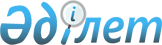 Об утверждении перечня предприятий, организаций, учреждений Актогайского района, в которых будут проводиться общественные работы на 2014 год
					
			С истёкшим сроком
			
			
		
					Постановление акимата Актогайского района Карагандинской области от 18 февраля 2014 года № 04/02. Зарегистрировано Департаментом юстиции Карагандинской области 14 марта 2014 года № 2554. Прекращено действие в связи с истечением срока
      Примечание РЦПИ:

      В тексте документа сохранена пунктуация и орфография оригинала.
      В соответствии с Законом Республики Казахстан от 23 января 2001 года "О местном государственном управлении и самоуправлении в Республике Казахстан", Законом Республики Казахстан от 23 января 2001 года "О занятости населения", постановлением Правительства Республики Казахстан от 19 июня 2001 года "О мерах по реализации Закона Республики Казахстан от 23 января 2001 года "О занятости населения", акимат Актогайского района ПОСТАНОВЛЯЕТ:
      1. Утвердить перечень предприятий, организаций, учреждений Актогайского района, в которых будут проводиться общественные работы на 2014 год, виды, объемы и конкретные условия общественных работ, источник их финансирования согласно приложению 1.
      2. Определить спрос и предложение на общественные работы согласно приложению 2.
      3. Утвердить оплату труда участников направленных на общественные работы, в размере минимальной заработной платы, установленной законодательством Республики Казахстан на текущий год.
      4. Государственному учреждению "Отдел занятости и социальных программ Актогайского района" (Т. Жармаганбетов) заключить с работодателями типовые договора на выполнение общественных работ.
      5. Контроль за исполнением настоящего постановления возложить на заместителя акима Актогайского района К. Нокеш.
      6. Настоящее постановление вводится в действие со дня его официального опубликования. Перечень предприятий, организаций, учреждений Актогайского района, в которых будут проводиться общественные работы на 2014 год, виды, объемы и конкретные условия общественных работ, источник их финансирования Спрос и предложение на общественные работы
					© 2012. РГП на ПХВ «Институт законодательства и правовой информации Республики Казахстан» Министерства юстиции Республики Казахстан
				
Аким района
Н. ОмархановПриложение 1
к постановлению акимата
Актогайского района
от 18 февраля 2014 года № 04/02
№ п/п
Наименование предприятий, организаций, учреждений
Виды общественных работ
Объемы общественных работ
Источник финансиро

вания
Конкретные условия
1
Коммунальное государственное предприятие "Ақ қайың"
Уборка территории аула, озеленение
500-600 квадратных метра ежедневно
Бюджет Актогайского района
с 9.00 до 18.00 часов, с перерывом на обед с 13.00 до 14.00 часов, 5 дней в неделю
2
Государственное учреждение "Аппарат акима Актогайского района"
Уборка территории аула, озеленение
500-600 квадратных метра ежедневно
Бюджет Актогайского района
с 9.00 до 18.00 часов, с перерывом на обед с 13.00 до 14.00 часов, 5 дней в неделю
3
Государственное учреждение "Аппарат акима села Актогай"
Уборка территории аула, озеленение
800-900 квадратных метра ежедневно
Бюджет Актогайского района
с 9.00 до 18.00 часов, с перерывом на обед с 13.00 до 14.00 часов, 5 дней в неделю
4
Государственное учреждение "Аппарат акима Жидебайского сельского округа"
Уборка территории аула, озеленение
500-600 квадратных метра ежедневно
Бюджет Актогайского района
с 9.00 до 18.00 часов, с перерывом на обед с 13.00 до 14.00 часов, 5 дней в неделю
5
Государственное учреждение "Аппарат акима Абайского сельского округа"
Уборка территории аула, озеленение
300-400 квадратных метра ежедневно
Бюджет Актогайского района
с 9.00 до 18.00 часов, с перерывом на обед с 13.00 до 14.00 часов, 5 дней в неделю
6
Государственное учреждение "Аппарат акима Кежекского сельского округа"
Уборка территории аула, озеленение
300-400 квадратных метра ежедневно
Бюджет Актогайского района
с 9.00 до 18.00 часов, с перерывом на обед с 13.00 до 14.00 часов, 5 дней в неделю
7
Государственное учреждение "Аппарат акима Кусакского сельского округа"
Уборка территории аула, озеленение
300-400 квадратных метра ежедневно
Бюджет Актогайского района
с 9.00 до 18.00 часов, с перерывом на обед с 13.00 до 14.00 часов, 5 дней в неделю
8
Государственное учреждение "Аппарат акима Кызыларайского сельского округа"
Уборка территории аула, озеленение
600-700 квадратных метра ежедневно
Бюджет Актогайского района
с 9.00 до 18.00 часов, с перерывом на обед с 13.00 до 14.00 часов, 5 дней в неделю
9
Государственное учреждение "Аппарат акима Торангалыкского сельского округа"
Уборка территории аула, озеленение
600-700 квадратных метра ежедневно
Бюджет Актогайского района
с 9.00 до 18.00 часов, с перерывом на обед с 13.00 до 14.00 часов, 5 дней в неделю
10
Государственное учреждение "Аппарат акима Шабанбайбийского сельского округа"
Уборка территории аула, озеленение
600-700 квадратных метра ежедневно
Бюджет Актогайского района
с 9.00 до 18.00 часов, с перерывом на обед с 13.00 до 14.00 часов, 5 дней в неделю
11
Государственное учреждение "Аппарат акима поселка Сарышаган"
Уборка территории аула, озеленение
600-600 квадратных метра ежедневно
Бюджет Актогайского района
с 9.00 до 18.00 часов, с перерывом на обед с 13.00 до 14.00 часов, 5 дней в неделю
12
Государственное учреждение "Аппарат акима поселка Шашубай"
Уборка территории аула, озеленение
600-700 квадратных метра ежедневно
Бюджет Актогайского района
с 9.00 до 18.00 часов, с перерывом на обед с 13.00 до 14.00 часов, 5 дней в неделю
13
Государственное учреждение "Аппарат акима Сарытерекского сельского округа"
Уборка территории аула, озеленение
600-700 квадратных метра ежедневно
Бюджет Актогайского района
с 9.00 до 18.00 часов, с перерывом на обед с 13.00 до 14.00 часов, 5 дней в неделю
14
Государственное учреждение "Аппарат акима Карамендебийского сельского округа"
Уборка территории аула, озеленение
300-400 квадратных метра ежедневно
Бюджет Актогайского района
с 9.00 до 18.00 часов, с перерывом на обед с 13.00 до 14.00 часов, 5 дней в неделю
15
Государственное учреждение "Аппарат акима Айыртасского сельского округа"
Уборка территории аула, озеленение
300-400 квадратных метра ежедневно
Бюджет Актогайского района
с 9.00 до 18.00 часов, с перерывом на обед с 13.00 до 14.00 часов, 5 дней в неделю
16
Государственное учреждение "Аппарат акима Карабулакского сельского округа"
Уборка территории аула, озеленение
600-700 квадратных метра ежедневно
Бюджет Актогайского района
с 9.00 до 18.00 часов, с перерывом на обед с 13.00 до 14.00 часов, 5 дней в неделю
17
Государственное учреждение "Аппарат акима Нуркенского сельского округа"
Уборка территории аула, озеленение
600-700 квадратных метра ежедневно
Бюджет Актогайского района
с 9.00 до 18.00 часов, с перерывом на обед с 13.00 до 14.00 часов, 5 дней в неделю
18
Государственное учреждение "Прокуратура Актогайского района Карагандинской области"
Курьерская работа, обработка, размножение и рассылка документов
5-7 документов в день
Бюджет Актогайского района
с 9.00 до 18.00 часов, с перерывом на обед с 13.00 до 14.00 часов, 5 дней в неделюПриложение 2
к постановлению акимата
Актогайского района
от 18 февраля 2014 года № 04/02
№ п/п
Наименование предприятий, организаций, учреждений
Спрос (человек)
Предложение (человек)
1
Коммунальное государственное предприятие "Ақ қайың"
15
15
2
Государственное учреждение "Аппарат акима Актогайского района"
6
6
3
Государственное учреждение "Аппарат акима села Актогай"
52
52
4
Государственное учреждение "Аппарат акима Жидебайского сельского округа"
18
18
5
Государственное учреждение "Аппарат акима Абайского сельского округа"
2
2
6
Государственное учреждение "Аппарат акима Кежекского сельского округа"
2
2
7
Государственное учреждение "Аппарат акима Кусакского сельского округа"
2
2
8
Государственное учреждение "Аппарат акима Кызыларайского сельского округа"
4
4
9
Государственное учреждение "Аппарат акима Торангалыкского сельского округа"
4
4
10
Государственное учреждение "Аппарат акима Шабанбайбийского сельского округа"
4
4
11
Государственное учреждение "Аппарат акима поселка Сарышаган"
20
20
12
Государственное учреждение "Аппарат акима поселка Шашубай"
12
12
13
Государственное учреждение "Аппарат акима Сарытерекского сельского округа"
4
4
14
Государственное учреждение "Аппарат акима Карамендебийского сельского округа"
2
2
15
Государственное учреждение "Аппарат акима Айыртасского сельского округа"
2
2
16
Государственное учреждение "Аппарат акима Карабулакского сельского округа"
4
4
17
Государственное учреждение "Аппарат акима Нуркенского сельского округа"
4
4
18
Государственное учреждение "Прокуратура Актогайского района Карагандинской области"
3
3